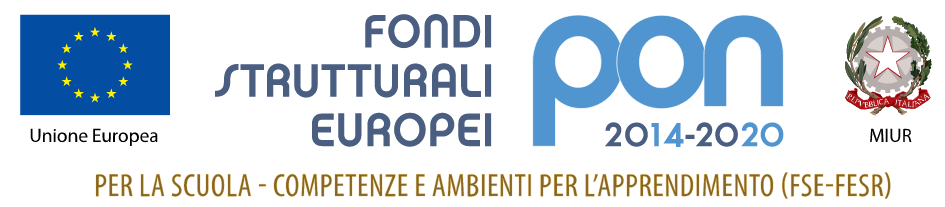 Allegato B: Autodichiarazione titoli e traccia progettuale	  Allegare all’istanza più fogli se necessarioAl Dirigente ScolasticoI.I.S.S. Nautico “Gioeni-Trabia”Corso Vittorio Emanuele, 27Palermo (PA)_I_ sottoscritt_  _________________________ _______________________ al fine dell’attribuzione dell’incarico come da istanza prodotta, consapevole delle sanzioni penali in caso di dichiarazioni mendaci e formazione o uso di atti falsi ai sensi dell’art. 76 D.P.R. 445/2000, nonché della decadenza dagli eventuali benefici acquisiti in caso di non veridicità del contenuto della dichiarazione ai sensi dell’art. 75 D.P.R. 445/2000, dichiara di avere diritto all’attribuzione dei seguenti punteggi:MODULO __________________________ CANDIDATURA IN QUALITÀ DI:ESPERTO   TUTOR TUTTO IL PROGETTO, CANDIDATURA IN QUALITÀ DI:REFERENTE PER LA VALUTAZIONEIn fedePalermo lì,........................ .                                                           Firma.........................................................TITOLI CULTURALIMax. 45Titolo, corso, patente, che attesti la competenza specifica per l’incarico richiesto(20 punti)Specificare………………………………………………………………………………..……………………………………………………………………………………………..(l’assenza di questa voce determina la non ammissione del candidato)Laurea quadriennale o magistraleLaurea quadriennale o magistrale: 110 e lode = 10 punti; 100-110 = 8 punti; 90-100 = 6 punti; <90 = 4 puntiSpecificare………………………………………………………………………………..Laurea triennale o seconda laureaLaurea triennale o 2a laurea inerente: 110 e lode = 6 punti; 100-110 = 5 punti; 90-100 = 4 punti; <90 = 3 puntiSpecificare………………………………………………………………………………..Master o corsi di specializzazione universitari annuali, fino a un massimo di 2 (2 punti ciascuno)Specificare……………………………………………………………………………….…………………………………………………………………………………………….Partecipazione a corsi di formazione di informatica o inerenti il modulo richiesto svolte a livello nazionale o regionale, fino a un massimo di 5 (1 punto ciascuno)Specificare……………………………………………………………………………….…………………………………………………………………………………………….…………………………………………………………………………………………….…………………………………………………………………………………………….…………………………………………………………………………………………….TITOLI PROFESSIONALIMax. 45Avere svolto incarico similare in progetti PON FSE, per ogni progetto fino a un massimo di 5 (1 punto ciascuno)Specificare……………………………………………………………………………….…………………………………………………………………………………………….…………………………………………………………………………………………….…………………………………………………………………………………………….…………………………………………………………………………………………….Avere offerto attività di ampliamento al PTOF pertinenti alla tipologia di modulo prescelta, per ogni progetto fino a un massimo di 5 (1 punto ciascuno)Specificare……………………………………………………………………………….…………………………………………………………………………………………….…………………………………………………………………………………………….…………………………………………………………………………………………….…………………………………………………………………………………………….Docente dell’ambito disciplinare di pertinenza o affine (5 punti)Specificare……………………………………………………………………………….Avere svolto incarico di informatica in progetti PON FSE, per ogni progetto fino a un massimo di 5 (1 punto ciascuno)Specificare……………………………………………………………………………….…………………………………………………………………………………………….…………………………………………………………………………………………….…………………………………………………………………………………………….…………………………………………………………………………………………….Essere iscritti a ordini professionali o ad albi o aver conseguito qualifiche riconosciute a livello nazionale (5 punti)Specificare……………………………………………………………………………….Collaborazione col Dipartimento di Programmazione dell’Istituto (20 punti)		Totale puntiTRACCIA PROGETTUALE (obbligatorio per ESPERTI e REFERENTE PER LA VALUTAZIONE)Tenendo conto del progetto, dei moduli e del target dei destinatari, indicare come s’intende articolare l’intervento: obiettivi, contenuti, metodologie, risultati attesi, modalità di valutazione (l’assenza della traccia progettuale per gli esperti ed il referente per la valutazione determina la non ammissione del candidato)Max. 10